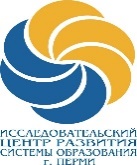 Муниципальное автономное образовательное учреждение дополнительногопрофессионального образования «Центр развития системы образования» г. ПермиПОЛОЖЕНИЕ
о проведении краевого конкурса  для педагогов и специалистов дошкольных образовательных организаций «Всеобуч для родителей» Общие положенияНастоящее Положение определяет общие подходы к организации и проведению краевого конкурса «Всеобуч для родителей», определяет цели и задачи данного мероприятия, номинации конкурса, описывает требования к представляемым материалам, указывает сроки и условия их предъявления, характеризует порядок работы и формы поощрения участников.Конкурс проводит Муниципальное автономное образовательное учреждение дополнительного профессионального образования «Центр развития системы образования» г. Перми (далее – ЦРСО). Цель: диссеминация современного педагогического опыта, способствующего повышению уровня родительской компетентности в вопросах воспитания, образования и развития детей, выработке единого взгляда семьи и дошкольного образовательного учреждения на сущность процессов воспитания и образования. Основные задачиВыявление и распространение актуального педагогического опыта по повышению педагогической культуры, просвещению родителей в вопросах воспитания, образования и развития детей.Поиск и внедрение в практику новых форм эффективного взаимодействия ДОУ с родителями.Содействие развитию творческого потенциала, самореализации педагогов по сотрудничеству с семьями воспитанников.Организация и проведение КонкурсаСроки проведения конкурса: с 02 декабря 2019 г. по 22 декабря 2019 г.          К участию в Конкурсе приглашаются педагоги и специалисты дошкольных образовательных учреждений г. Перми и Пермского края, подавшие заявки на участие в Конкурсе и приславшие конкурсные работы. Участие может быть как индивидуальным, так и коллективным (не более 3 чел.)Для оценки конкурсных материалов приказом директора ЦРСО утверждается состав жюри Конкурса. Жюри состоит из ведущих специалистов Пермского края в области дошкольного образования.Организационный взнос за участие в конкурсе – 350 руб. за одну присланную работу. Данный организационный взнос дает право на получение участниками наградного материала в электронном варианте.Порядок проведения КонкурсаПедагоги, принявшие решение об участии в Конкурсе, представляют заявку согласно Приложению 1 к настоящему Положению и сами конкурсные материалы, а также скан-копию чека об оплате организационного взноса. Заявка, конкурсные материалы и скан-копия чека направляются в электронном виде на адрес ЦРСО mail@crsoperm.ru архивированной папкой не позднее 22 декабря 2019 г., в заголовке папки необходимо написать: ФИО, с пометкой «на конкурс «Всеобуч для родителей». Итоги Конкурса будут подведены 13 января 2020 года и опубликованы на сайте ЦРСО crsoperm.ru. Номинации конкурса:номинация «Родительский всеобуч - нестандартное решение» - представляются материалы, отражающие опыт реализации нестандартных идей в организации родительского всеобуча или разрабатываемые проекты по повышению педагогической культуры, просвещению родителей в вопросах воспитания, образования и развития детей;номинация «Поколение «Next» - представляются разрабатываемые или реализованные проекты, программы по повышению педагогической культуры, просвещению родителей с использованием ИКТ;номинация «Семья-ребенок-детский сад» - представляются материалы по внедрению новых современных форм работы с родителями детей с ОВЗ, детей-инвалидов.номинация «Играм по-новому» - представляются разработки квест-игр с элементами геймификации для родителей, как новой формы работы с родителями в ДОУ. 6. Требования к оформлению документов и конкурсных материалов Работы выполняются в текстовом редакторе Microsoft Office Word; объем материала не более 15 печатных страниц формата А4; стиль Times New Roman, 14 пт, интервал 1.  К текстовым материалам можно приложить презентацию (не более 8 слайдов), фотоматериалы (не более 8 фото), видеоматериалы.Материалы, не соответствующие требованиям, не рассматриваются.7. Критерии оценки конкурсных материалов7.1.Работа должна быть авторской. 7.2. Новаторская составляющая.7.3.Актуальность и оригинальность реализованного проекта (программы). 7.4.Грамотная постановка целей и задач, описание педагогических методов и приёмов, ожидаемых результатов7.5.Соответствие содержания материалов современным ценностным установкам и ориентирам дошкольного образования РФ, и заявленной теме.7.6.Практическая полезность и применимость творческой работы другими педагогами.8. Подведение итогов Конкурса 8.1. По итогам Конкурса определяются победитель и призеры в каждой номинации (1, 2, 3 место). Победитель и призеры награждаются Дипломами краевого конкурса «Всеобуч для родителей»8.2.Участники Конкурса, не занявшие призовых мест, получают Сертификаты участников краевого конкурса «Всеобуч для родителей».8.3. Оргкомитет Конкурса оставляет за собой право устанавливать дополнительные специальные призы за особые успехи в Конкурсе.Реквизиты для оплаты оргвзноса за участие в Конкурсе: 	Муниципальное автономное образовательное учреждение дополнительного профессионального образования «Центр развития системы образования» г.Перми, адрес: 614036, г. Пермь, ул. Нефтяников, 50, ИНН 5905007033, КПП 590501001, Департамент Финансов администрации города Перми (МАОУ ДПО «ЦРСО» г. Перми, л/с 08930000355), р/с 40701810157733000003, ОТДЕЛЕНИЕ ПЕРМЬ г. ПЕРМЬ; БИК: 045773001, КБК 00000000000000000130, ОКАТМО 57701000.Обязательно указываются: ФИО участника; назначение платежа: Оргвзнос за конкурс «Всеобуч для родителей»Приложение 1ЗАЯВКАучастника краевого конкурса «Всеобуч для родителей»Общие сведенияОбщие сведенияФамилия, имя, отчество (полностью) Впишите данные плательщика оргвзноса за участие в Конкурсе:Впишите данные плательщика оргвзноса за участие в Конкурсе:Заказчик:Дата рождения:Адрес:Паспорт серия:                   №                   выдан   когда:                           кем:Заказчик:Дата рождения:Адрес:Паспорт серия:                   №                   выдан   когда:                           кем:Сведения о работеСведения о работеМесто работы (полное наименование образовательного учреждения в соответствии с Уставом), город (населенный пункт)ДолжностьСведения о конкурсных материалахСведения о конкурсных материалахНоминация (в соответствии с положением)Название творческой работы КонтактыКонтактыМобильный телефон Электронная почта для рассылки наградного материалаФ.И.О. члена администрации ОУ для контактов с оргкомитетом конкурса, контактный телефон